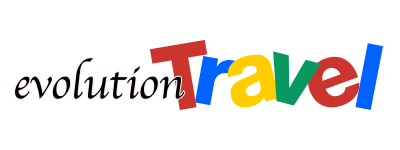 LA SCANDINAVIA DI EVOLUTION TRAVELMilano, maggio 2017 - La Scandinavia è una regione storico-culturale dell’Europa settentrionale; dal punto di vista geografico, la regione comprende: Norvegia, parte della Finlandia (area nord-occidentale) e Svezia.Sotto i colori vivaci dei mesi estivi, la Scandinavia offre un incanto tutto nuovo e particolare, con un susseguirsi di bellezze naturali, che rinascono dopo l’inverno. Il termine Scandinavia viene utilizzato impropriamente come sinonimo di “Norden”, includendo anche la Danimarca e Islanda, nonché territori autonomi come le Isole Åland, le Isole Fær Øer e la Groenlandia. Perché non approfittarne delle offerte di Evolution Travel? Ecco qualche proposta: Norvegia & Islanda.NORVEGIA-TROMSO: UNA CROCIERA TRA BALENE E AURORA BOREALEUn itinerario attraverso paesaggi incantati a diretto contatto con la natura, la Norvegia, nome che deriva dalla parola Norðrvegr che significa "la via verso nord", è il gioiello del nord Europa. Il paese del celebre drammaturgo Henrik Ibsen, offre meraviglie naturali più uniche che rare, ed è lo stato europeo più settentrionale, dove si trova il promontorio di Knivskjellodden. È attraversata dal circolo polare artico e, per questo, nelle zone settentrionali, si possono osservare fenomeni naturali, come il sole di mezzanotte in estate e l'aurora boreale in inverno.Alla ricerca dell’avventura, il viaggio, a bordo del Veliero Noorderlicht, varato nel 1910 a Flensbug, in Germania, parte da Tromso per scoprire paesaggi sconosciuti e per vedere danzare l’Aurora Boreale. Il veliero è una goletta a due alberi, ben bilanciata e in grado di solcare i sette mari, particolarmente adatto pe le spedizioni artiche. Il Noorderlicht, inoltre, offre per gli ospiti 20 cabine doppie, ma è priva di servizi privati.Tromsø, definita da molti “La Parigi del Nord”, è la città più grande del Nord-Norge; il centro cittadino contiene il più alto numero di antiche case di legno, meta perfetta per chi possiede lo spirito romantico del vero viaggiatore, che non ha paura delle avversità climatiche e che trova ispirazione nei paesaggi sconfinati di frontiera, battuti dai gelidi venti del nord. Tromsø, in realtà, si trova su una piccola isola, separata però dal mare aperto della grande isola Kvaloya. È l'unica città della Norvegia a nord di Trondheim con una grande importanza storico-artistica; infatti, fra i più importanti monumenti della città ci sono: un piccolo museo storico-polare, situato nella città, che conserva reperti delle spedizioni polari, che partirono quasi tutte da Tromsø, Polaria, il museo naturalistico norvegese delle regioni artiche, l'Osservatorio delle luci del nord, il Nordnorsk Kunstmuseum, che contiene opere d’arte, tra cui alcuni dipinti di Edvard Munch, e la Chiesa in legno di Elverhøy, costruita nel 1802.Di relativa importanza è anche la Cattedrale dell'Artico, che costituisce per la città l'ideale continuazione tra il presente ed il passato quando, nel periodo medioevale, Tromsø sorse intorno alla Chiesa di Trondenes. Navigando verso nord-est, si prosegue per Langsundet, dove è in programma un’escursione al piccolo villaggio di Hansnes, dove è possibile camminare lungo un sentiero, fino ai 306 metri d’altezza, della collina Storheia, per ammirare la vista sul fiordo. Il soggiorno si trova nella Dyrsfjorden, sulla punta settentrionale dell’isola Ringvassoya. Per proseguire, il veliero naviga nei fiordi Vengsofjorden e Kaldafjorden, dove sono state avvistate, negli ultimi anni, balene, orche e aquile dalla coda bianca, tutte a caccia della gustosa aringa. Quando la luce sarà finita, è possibile fare delle brevi escursioni con la speranza di vedere un cielo sereno per ammirare il “Tricky Lady”, come l’Aurora Boreale è talvolta chiamata. Proseguendo la circumnavigazione del Kvaloya, si prosegue verso la piccola isola di Sommaroy, offrendo buone possibilità di escursioni. Si riparte per Tromso, completando la circumnavigazione di Kvaloya.L’itinerario di 8 giorni/ 7 notti parte da 1760 a persona, in cabina doppia e con pensione completa.http://auroraboreale.evolutiontravel.it/it_IT/C8/tab/35191_una-crociera-tra-balene-e-aurore-boreali.htmlISLANDA-AKUREYRI: LA PRIMA AURORA BOREALEUn viaggio nella Groenlandia orientale fino ad arrivare a Scoresby Sund, dove si può ammirare la bellezza dell’aurora boreale. Con la M/V Ortelius, attraversando il circolo polare artico, si prosegue verso nord, con la possibilità di avvistare le balene e i primi iceberg. Il viaggio parte da Akureyri, lasciando l’Islanda per andare verso Nord, prendendo lo stretto di Danimarca. Navigando lungo il frastagliato e glaciale Volquart Boon Coast, è possibile fare un’escursione in gommone lungo uno dei fronti glaciali; si prosegue per Danmarkso, dove si possono osservare resti di un insediamento Inuit, abbandonato circa 200 anni fa. Proseguendo verso Cape Hofmann Halvo, luogo unico per l’osservazione dei buoi muschiati; il paesaggio è particolarmente incantevole, soprattutto durante l’autunno in cui il salice nano e la betulla cambiano colore.  A Scoresby è possibile ammirare il contrasto tra i caldi colori autunnali della vegetazione e l’azzurro freddo degli iceberg. A seguire per Sydkap, si possono ammirare giganti iceberg lunghi più di 1 chilometro. A Sydkap si vedrenno i resti delle case delle popolazioni Thule, costruite con le vertebre delle balene. Si posegue per la laguna uslla costa sud, la Terra di Jameson, una zona ricca di orche in attesa della migrazione autunnale. Da non perdere, la visita a Ittoqqortoormiit, il più grande insediamento vicino a Scoresby Sund, con circa 400 abitanti!L’itinerario di 8 giorni/ 7 notti parte da 3040 euro a persona, in cabina quadrupla con oblò.http://auroraboreale.evolutiontravel.it/it_IT/C8/tab/35134_la-prima-aurora-boreale.htmlPer informazioni e prenotazionihttp://auroraboreale.evolutiontravel.it/it_IT/C8/home.htmlhttp://www.evolutiontravel.it/it_IT/home.htmlUfficio Stampa Evolution Travel: AT Comunicazione – MilanoAlessandra Agostini: agostini@atcomunicazione.it - Tel.: 349 2544 617